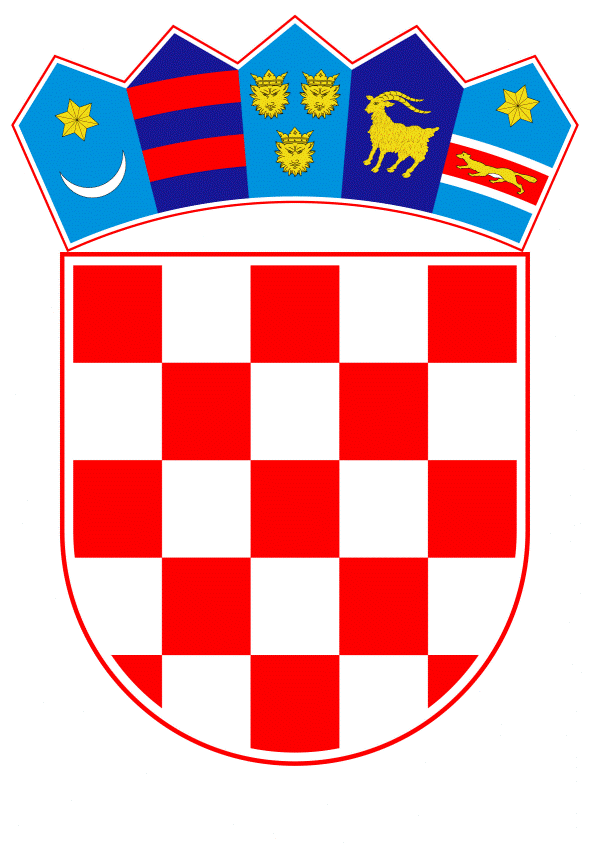 VLADA REPUBLIKE HRVATSKEZagreb, 19. ožujka 2020.______________________________________________________________________________________________________________________________________________________________________________________________________________________________Banski dvori | Trg Sv. Marka 2  | 10000 Zagreb | tel. 01 4569 222 | vlada.gov.hrPRIJEDLOGKlasa:		Urbroj:	Zagreb,					PREDSJEDNIKU HRVATSKOGA SABORAPredmet:	Prijedlog zakona o pravobranitelju za starije osobe (predlagatelj: Klub zastupnika stranke rada i solidarnosti i nezavisnih zastupnika u Hrvatskome saboru) – mišljenje VladeVeza:	Pismo Hrvatskoga sabora, klase: 004-01/20-01/02, urbroja: 65-20-03, od 18. veljače 2020. godine 		Na temelju članka 122. stavka 2. Poslovnika Hrvatskoga sabora (Narodne novine, br. 81/13, 113/16, 69/17 i 29/18), Vlada Republike Hrvatske o Prijedlogu zakona o pravobranitelju za starije osobe (predlagatelj: Klub zastupnika stranke rada i solidarnosti i nezavisnih zastupnika u Hrvatskome saboru), daje sljedećeM I Š L J E N J E	Vlada Republike Hrvatske predlaže Hrvatskome saboru da ne prihvati Prijedlog zakona o pravobranitelju za starije osobe (u daljnjem tekstu: Prijedlog zakona) koji je predsjedniku Hrvatskoga sabora podnio Klub zastupnika stranke rada i solidarnosti i nezavisnih zastupnika u Hrvatskome saboru aktom od 17. veljače 2020. godine, iz sljedećih razloga.Prijedlogom zakona predlaže se osnivanje samostalnog tijela koje promiče i štiti prava starijih osoba. Starija osoba je, u smislu ovoga Zakona, osoba starija od 65 godina. Iako se u Prijedlogu zakona uglavnom koristi naziv pravobranitelj za starije osobe, u člancima 8,. 22,. 25. i 26. i u obrazloženju članaka 5., 7. i 9. koristi se naziv pravobranitelj za umirovljenike i starije osobe. U točki III. OCJENA I IZVORI POTREBNIH SREDSTAVA ZA PROVEDBU ZAKONA u zadnjoj rečenici koristi se naziv Ured pravobranitelja za osobe s invaliditetom, te se u članku 28. stavku 1. točki 5. Prijedloga zakona navodi „promicanje i zaštita prava djeteta“. Nadalje, člankom 18. Prijedloga zakona uređeno je postupanje u slučaju saznanja „da je osoba izvrgnuta tjelesnom ili duševnom nasilju, spolnoj zloporabi, zlostavljanju ili izrabljivanju i ekonomskom nasilju, zanemarivanju ili nehajnom postupanju, diskriminaciji“  na način da je pravobranitelj za starije osobe dužan podnijeti prijavu nadležnom državnom odvjetništvu te upozoriti nadležno ministarstvo i nadležni centar za socijalnu skrb i predložiti mjere za zaštitu prava i interesa starije osobe. Navedene odredbe su protivne Zakonu o zaštiti od nasilja u obitelji (Narodne novine, br. 70/17 i 126/19).Prema točki III. OCJENA I IZVORI POTREBNIH SREDSTAVA ZA PROVEDBU ZAKONA,  za provedbu ovoga Zakona potrebno je osigurati sredstva iz državnog proračuna u iznosu od 3,5 milijuna kuna godišnje.U Republici Hrvatskoj već postoji pučki pravobranitelj koji promiče i štiti ljudska prava (uključujući prava starijih osoba) i slobode. Slijedom iznijetog, Vlada Republike Hrvatske smatra kako nije racionalno osnivanje još jednog proračunskog korisnika.Za svoje predstavnike, koji će u vezi s iznesenim mišljenjem biti nazočni na sjednicama Hrvatskoga sabora i njegovih radnih tijela, Vlada je odredila izv. prof. dr. sc. Vesnu Bedeković, ministricu za demografiju, obitelj, mlade i socijalnu politiku, te Mariju Pletikosu, Margaretu Mađerić i Ivicu Bošnjaka, državne tajnike u Ministarstvu za demografiju, obitelj, mlade i socijalnu politiku.									         PREDSJEDNIK									  mr. sc. Andrej PlenkovićPredlagatelj:Ministarstvo za demografiju, obitelj, mlade i socijalnu politikuPredmet:Prijedlog zakona o pravobranitelju za starije osobe (predlagatelj: Klub zastupnika stranke rada i solidarnosti i nezavisnih zastupnika u Hrvatskome saboru) – mišljenje Vlade 